Supplementary AppendixTable of ContentsSECTION 1. SUPPLEMENTAL FIGURES………………………………...……………………………………………………..2Supplemental Figure 1. Date first COVID-19 vaccination (Pfizer-BioNTech, Moderna, or Johnson & Johnson/Janssen [J&J]) received by Social Vulnerability Index (SVI) quartile among unique subjects, January 1, 2021 – July 8, 2022………………………………………………….3Supplemental Figure 2. Date first COVID-19 vaccination (Pfizer-BioNTech, Moderna, or Johnson & Johnson/Janssen [J&J]) received by Social Vulnerability Index (SVI) quartile among unique subjects aged 18-49 years old, January 1, 2021 – July 8, 2022	…………………3Supplemental Figure 3. Date first COVID-19 vaccination (Pfizer-BioNTech, Moderna, or Johnson & Johnson/Janssen [J&J]) received by Social Vulnerability Index (SVI) quartile among unique subjects aged 50-64 years old, January 1, 2021 – July 8, 2022…………………4Supplemental Figure 4. Date first COVID-19 vaccination (Pfizer-BioNTech, Moderna, or Johnson & Johnson/Janssen [J&J]) received by Social Vulnerability Index (SVI) quartile among unique subjects aged 65+ years old, January 1, 2021 – July 8, 2022	……………………4Supplemental Figure 5. Date COVID-19 primary series vaccination (2 mRNA doses or 1 Johnson & Johnson/Janssen [J&J] dose) completed by Social Vulnerability Index (SVI) quartile among unique subjects aged 18-49 years old, January 1, 2021 – July 8, 2022	……5Supplemental Figure 6. Date COVID-19 primary series vaccination (2 mRNA doses or 1 Johnson & Johnson/Janssen [J&J] dose) completed by Social Vulnerability Index (SVI) quartile among unique subjects aged 50-64 years old, January 1, 2021 – July 8, 2022	……5Supplemental Figure 7. Date COVID-19 primary series vaccination (2 mRNA doses or 1 Johnson & Johnson/Janssen [J&J] dose) completed by Social Vulnerability Index (SVI) quartile among unique subjects aged 65+ years old, January 1, 2021 – July 8, 2022	………6Supplemental Figure 8. Date COVID-19 booster dose completed by Social Vulnerability Index (SVI) quartile among unique subjects aged 18-49 years old with a completed primary series (2 mRNA doses or 1 Johnson & Johnson/Janssen [J&J] dose), January 1, 2021 – July 8, 2022	…………………………………………………………………………………………………………6Supplemental Figure 9. Date COVID-19 booster dose completed by Social Vulnerability Index (SVI) quartile among unique subjects aged 50-64 years old with a completed primary series (2 mRNA doses or 1 Johnson & Johnson/Janssen [J&J] dose), January 1, 2021 – July 8, 2022	.………………………………………………………………………………………………………..7Supplemental Figure 10. Date COVID-19 booster dose completed by Social Vulnerability Index (SVI) quartile among unique subjects aged 65+ years old with a completed primary series (2 mRNA doses or 1 Johnson & Johnson/Janssen [J&J] dose), January 1, 2021 – July 8, 2022	…………………………………………………………………………………………………………………….7SECTION S2. SUPPLEMENTAL TABLESSupplemental Table 1. Geocoding tools used by VISION Network sites	………………………….8Supplemental Table 2. mRNA COVID-19 vaccine effectiveness against laboratory-confirmed COVID-19 associated emergency department or urgent care event by Social Vulnerability Index (SVI) theme quartile, vaccine doses and timing, and SARS-CoV-2 subvariant era	………………………………………………………………………………………………………………..9Supplemental Table 3. mRNA COVID-19 vaccine effectiveness against laboratory-confirmed COVID-19 associated emergency department or urgent care event by Social Vulnerability Index (SVI) quartile, age group, vaccine doses and timing, and SARS-CoV-2 subvariant era	………………………………………………………………………………………………………………15Supplemental Table 4. mRNA COVID-19 vaccine effectiveness against laboratory-confirmed COVID-19 associated hospitalization by Social Vulnerability Index (SVI) theme quartile, vaccine doses and timing, and SARS-CoV-2 subvariant era	…………………………….20Supplemental Table 5. mRNA COVID-19 vaccine effectiveness against laboratory-confirmed COVID-19 associated hospitalization by Social Vulnerability Index (SVI) quartile, age group, vaccine doses and timing, and SARS-CoV-2 subvariant era	……………26SECTION S3. SUPPLEMENTAL METHODS	………………………………………………………………………………….31Extracting Percent Positivity Data from HHS Protect	…………………………………………………….31Statistical methods	……………………………………………………………………………………………………….322.1 Overview	….………………………………………………………………………………………………………322.2 Inverse propensity score weighting…………………………………………………………………	..332.3 Primary Outcome Model and Covariate Adjustment	…………………………………………352.4 Subgroup analyses	……………………………………………………………………………………………36SUPPLEMENTAL REFERENCES	…………………………………………………………………………………………………..37Section S1. Supplemental FiguresSupplemental Figure 1. Date first COVID-19 vaccination (Pfizer-BioNTech, Moderna, or Johnson & Johnson/Janssen [J&J]) received by Social Vulnerability Index (SVI) quartile among unique subjects, January 1, 2021 – July 8, 2022.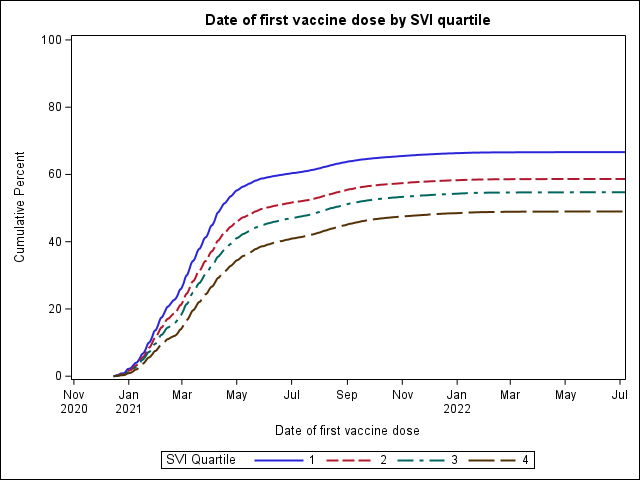 Supplemental Figure 2. Date first COVID-19 vaccination (Pfizer-BioNTech, Moderna, Johnson & Johnson/Janssen [J&J]) received by Social Vulnerability Index (SVI) quartile among unique subjects aged 18-49 years old, January 1, 2021 – July 8, 2022.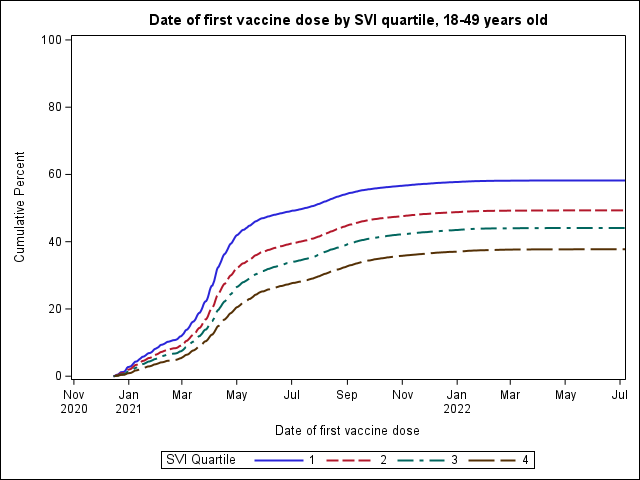 Supplemental Figure 3. Date first COVID-19 vaccination (Pfizer-BioNTech, Moderna, or Johnson & Johnson/Janssen [J&J]) received by Social Vulnerability Index (SVI) quartile among unique subjects aged 50-64 years old, January 1, 2021 – July 8, 2022.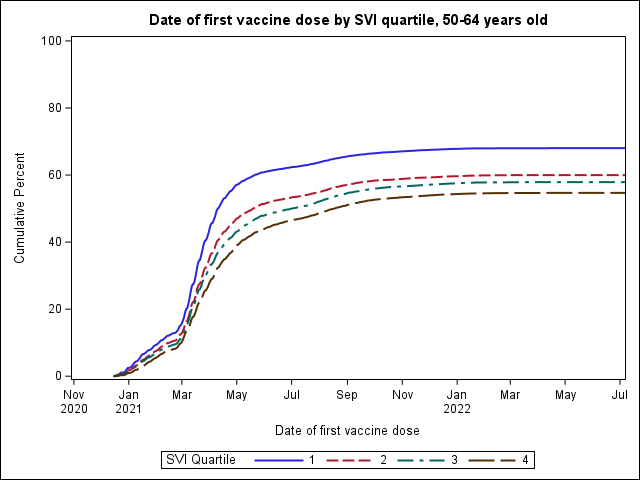 Supplemental Figure 4. Date first COVID-19 vaccination (Pfizer-BioNTech, Moderna, or Johnson & Johnson/Janssen [J&J]) received by Social Vulnerability Index (SVI) quartile among unique subjects aged 65+ years old, January 1, 2021 – July 8, 2022.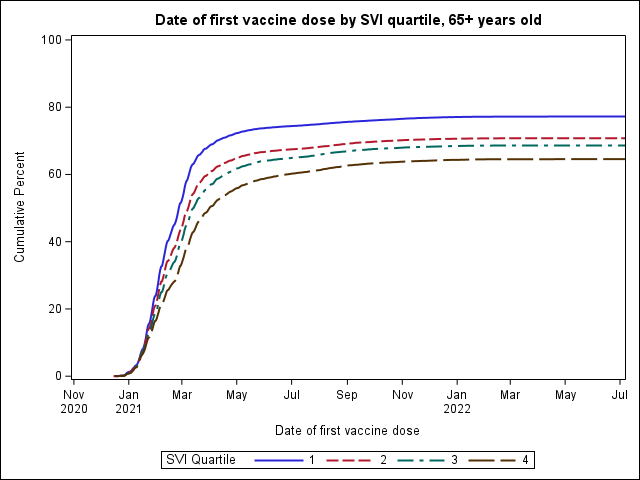 Supplemental Figure 5. Date COVID-19 primary series vaccination (2 mRNA doses or 1 Johnson & Johnson/Janssen [J&J] dose) completed by Social Vulnerability Index (SVI) quartile among unique subjects aged 18-49 years old, January 1, 2021 – July 8, 2022.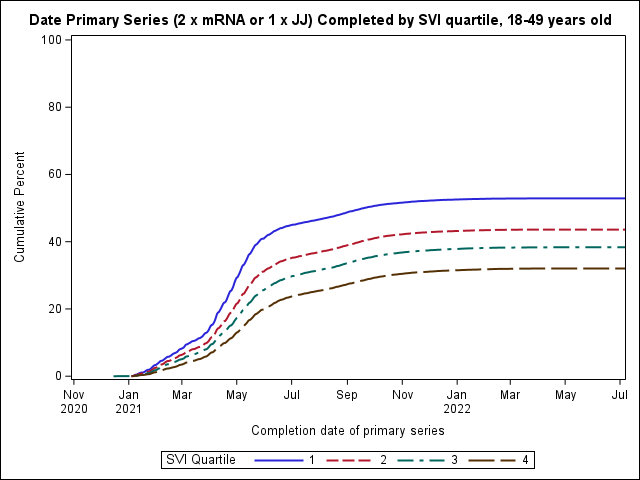 Supplemental Figure 6. Date COVID-19 primary series vaccination (2 mRNA doses or 1 Johnson & Johnson/Janssen [J&J] dose) completed by Social Vulnerability Index (SVI) quartile among unique subjects aged 50-64 years old, January 1, 2021 – July 8, 2022.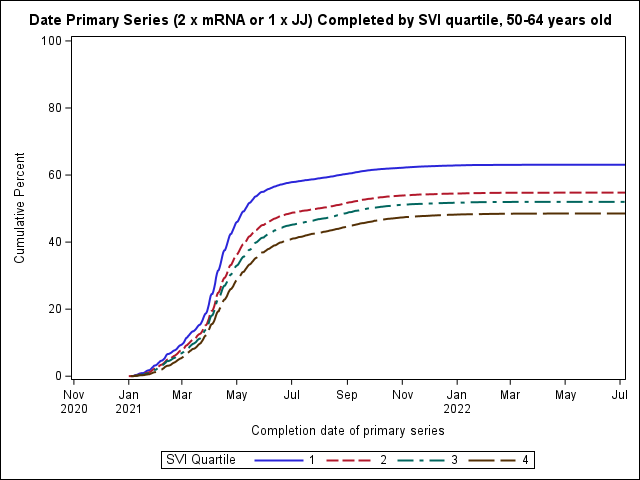 Supplemental Figure 7. Date COVID-19 primary series vaccination (2 mRNA doses or 1 Johnson & Johnson/Janssen [J&J] dose) completed by Social Vulnerability Index (SVI) quartile among unique subjects aged 65+ years old, January 1, 2021 – July 8, 2022.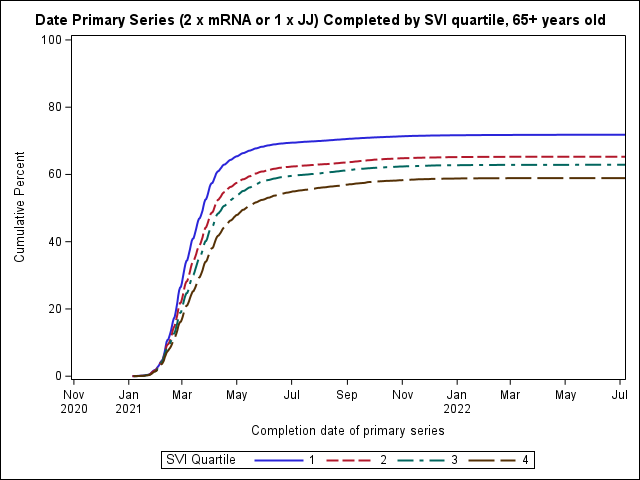 Supplemental Figure 8. Date COVID-19 booster dose completed by Social Vulnerability Index (SVI) quartile among unique subjects aged 18-49 years old with a completed primary series (2 mRNA doses or 1 Johnson & Johnson/Janssen [J&J] dose), January 1, 2021 – July 8, 2022.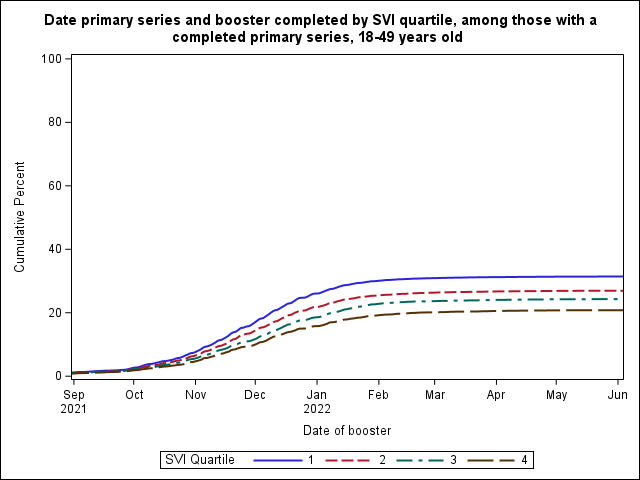 Supplemental Figure 9. Date COVID-19 booster dose completed by Social Vulnerability Index (SVI)  quartile among unique subjects aged 50-64 years old with a completed primary series (2 mRNA doses or 1 Johnson & Johnson/Janssen [J&J] dose), January 1, 2021 – July 8, 2022.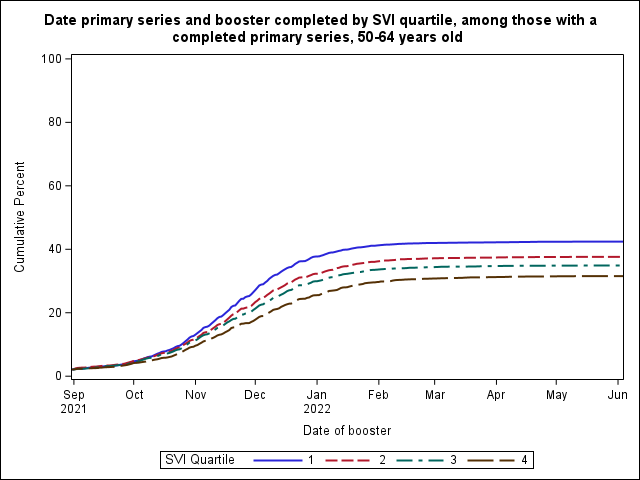 Supplemental Figure 10. Date COVID-19 booster dose completed by Social Vulnerability Index (SVI) quartile among unique subjects aged 65+ years old with a completed primary series (2 mRNA doses or 1 Johnson & Johnson/Janssen [J&J] dose), January 1, 2021 – July 8, 2022.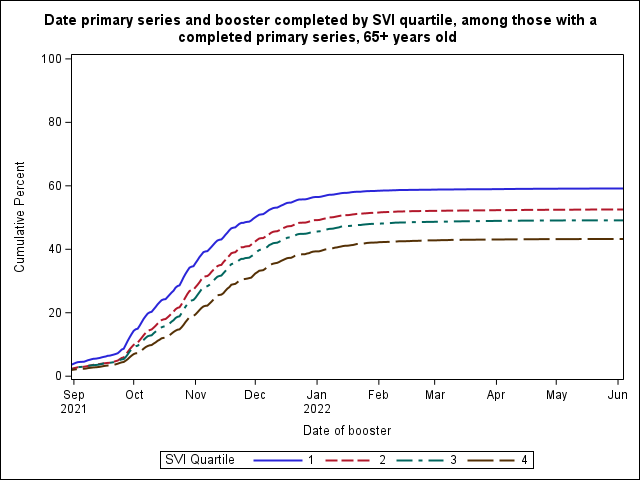 Section S2. Supplemental TablesSupplemental Table 1. Geocoding tools used by VISION Network sitesSupplemental Table 2. mRNA COVID-19 vaccine effectiveness against laboratory-confirmed COVID-19 associated emergency department or urgent care event by Social Vulnerability Index (SVI) theme quartile, vaccine doses and timing, and SARS-CoV-2 subvariant era.Supplemental Table 3. mRNA COVID-19 vaccine effectiveness against laboratory-confirmed COVID-19 associated emergency department or urgent care event by Social Vulnerability Index (SVI) quartile, age group, vaccine doses and timing, and SARS-CoV-2 subvariant era.Supplemental Table 4. mRNA COVID-19 vaccine effectiveness against laboratory-confirmed COVID-19 associated hospitalization by Social Vulnerability Index (SVI) theme quartile, vaccine doses and timing, and SARS-CoV-2 subvariant era.Supplemental Table 5. mRNA COVID-19 vaccine effectiveness against laboratory-confirmed COVID-19 associated hospitalization by Social Vulnerability Index (SVI) quartile, age group, vaccine doses and timing, and SARS-CoV-2 subvariant era.Section S3: Supplemental Methods1. Extracting Percent Positivity Data from HHS Protect National laboratory testing data, including data on the state and county level, are available on the password-protected HHS Protect Public Data Hub. The laboratory testing data include viral SARS-CoV-2 laboratory test results (reverse transcription polymerase chain reaction [RT-PCR]) from over 1,000 United States laboratories and testing locations including commercial and reference laboratories, public health laboratories, hospital laboratories, and other testing locations. Data presented in HHS Protect are representative of diagnostic specimens being tested and reflect the majority of, but not all, SARS-CoV-2 laboratory-based testing conducted in the United States. Data from HHS Protect are electronic health records and do not contain personally identifiable information (see https://www.hhs.gov/sites/default/files/hhs-protect-faqs.pdf for more information).For this analysis, daily laboratory testing data were downloaded from HHS Protect and aggregated at the county-level by date of report. Using the county-level average of the daily percentage of tests that were positive during each day and the prior six days, we further aggregated and computed each date’s daily seven-day average separately for each site geographic sub-region (aggregates of counties) by taking into account county population sizes. This population-weighted daily value for each site sub-region was then assigned to each medical encounter as a measure of local SARS-CoV-2 circulation based on the medical encounter index date and site sub-region of the medical facility within which the respective encounter occurred.2. Statistical Methods2.1 OverviewThis section further expands on the statistical methodology that was used to estimate the association of symptomatic laboratory-confirmed SARS-CoV-2 infection in an emergency department (ED) or urgent care (UC) clinic setting or hospital setting with vaccination status. In the context of a test-negative study conducted during a period of ≥50% Delta and Omicron BA.1 sublineage predominance among medical encounters for patients with COVID-19–like illness, the odds of having each specific vaccination status (each defined based on the number of doses received and number of days since the most recent dose) versus unvaccinated status was compared between SARS-CoV-2–positive cases and SARS-CoV-2–negative controls. The test-negative design can minimize biases associated with access to vaccines and healthcare seeking behaviors and has been used extensively to estimate vaccine effectiveness (VE) against medically attended influenza virus illness (1,2). Methods for the current analysis were based on those of prior VISION Network analyses, which have been detailed elsewhere (3). Analyses were conducted separately among ED or UC encounters, and hospitalizations. Analyses were also conducted separately for each pairwise vaccination status comparison (e.g., 2 doses with 2nd dose 14-149 days earlier versus unvaccinated). Both inverse propensity score weighting and covariate adjustment procedures were used to control for confounding, that is, to control for differences in characteristics between vaccinated and unvaccinated patients when estimating odds ratios for each pairwise comparison, which were then used to estimate VE in each setting using the formula VE = [1−adjusted OR] x 100%.2.2 Inverse Propensity Score WeightingUsing established methods for estimating propensity scores within case-control studies (4), we first estimated propensity-for-vaccination scores among SARS-CoV–negative controls, with potential confounding variables used as independent variables and vaccination status as the dependent variable. Next, the fitted model was used to calculate propensity-for-vaccination scores for SARS-CoV-2–positive cases. Because each vaccinated category was compared with unvaccinated status in separate analyses, the propensity score represented the estimated probability of being in the specific vaccination category of interest versus being unvaccinated, conditional on measured covariates representing potential confounding variables. Finally, in primary multivariable regression models to estimate the association between symptomatic medically attended laboratory-confirmed SARS-CoV-2 infection and vaccination status, vaccinated patients were weighted by the inverse of their propensity to be vaccinated and unvaccinated patients were weighted by the inverse of their propensity to not be vaccinated. Inverse propensity score weighting was designed to estimate an overall average treatment effect.Propensity to be vaccinated was estimated using boosted regression trees (BRT), a nonparametric sequential regression technique (4). Regularization settings to prevent overfitting by BRT methods were determined based on overall sample size; however, the following guidelines were followed: shallow tree depth (2-3 interaction levels), large number of trees (7,000), low learning rate (0.01), and 75% bagging. Among a set of measured covariates that were identified as potential confounders, those included in the propensity score model were covariates empirically determined to be associated with both the outcome (case-control status) and exposure (vaccination status), with significant differences between groups defined as those with an absolute standardized mean or proportion difference >0.10. The following socio-demographic, facility, and medical factors were considered for inclusion: age, sex, race, ethnicity, calendar date (number of days since January 1, 2021 based on medical encounter index date), geographic region (based on sub-regions defined for each site), local SARS-CoV-2 circulation on the day of each medical encounter index date, urban-rural classification of facility, hospital type (hospital setting only), number of hospital beds (hospital setting only), chronic respiratory condition, chronic non-respiratory condition, asthma, chronic obstructive pulmonary disease, other chronic lung disease, heart failure, ischemic heart disease, hypertension, other heart disease, stroke, other cerebrovascular disease, diabetes type 1, diabetes type 2, diabetes due to underlying conditions or other specified diabetes, other metabolic disease (excluding diabetes), clinical obesity, clinical underweight, renal disease, liver disease, blood disorder, dementia, other neurological/musculoskeletal disorder, Down syndrome, and the presence of at least one prior molecular or rapid antigen SARS-CoV-2 test record documented in the electronic medical record ≥15 days before the medical encounter index date (pre-vaccination, if vaccinated). Four covariates were included in the propensity score model regardless of their association with the outcome and exposure: age, calendar date, geographic region, and local SARS-CoV-2 circulation on the day of each medical encounter index date. Applying best practices for inverse probability of treatment weights described by Austin and Stuart (5), the distributions of weights were examined for each vaccination status comparison in each medical setting. In each subgroup, outlying weights were identified at the extreme upper end of the distribution. Therefore, we truncated weights at the 99th percentile for each subgroup. Propensity scores and weights were calculated using the ‘twang’ R package (6). All propensity score analyses were conducted using R version 4.1.2.2.3 Primary Outcome Model and Covariate AdjustmentThe primary outcome model to estimate the association between symptomatic medically attended laboratory-confirmed SARS-CoV-2 infection and vaccination status was a multivariable logistic regression model, with SARS-CoV-2 test result (i.e., case-control status) as the dependent variable and vaccination status by SVI quartile as an independent variable with 8 categories. To calculate VE, the OR was calculated comparing the vaccinated to the unvaccinated within the same level of SVI.  For example, 2 doses 14-49 days prior in the 3rd SVI quartile was compared to the unvaccinated in the 3rd SVI quartile. Medical encounter observations were weighted by their inverse propensity to be vaccinated (if vaccinated) or unvaccinated (if not vaccinated). Four covariates were also directly included as additional independent variables in the regression model to account for possible residual confounding that remained after inverse propensity score weighting based on BRT modeling. The four variables were age (as a spline), calendar date (as spline), geographic region, and local SARS-CoV-2 circulation on the day of each medical encounter index date (as a spline). Spline functions for calendar date, local SARS-CoV-2 circulation, and age were defined as natural cubic splines with knots at quartiles. In addition, any other covariates with distributions that remained imbalanced between vaccinated and unvaccinated patients after inverse propensity score weighting, based on an absolute standardized mean or proportion difference >0.2, were also included directly in the respective regression model. To determine the significance of the effect of SVI, the model described above was compared to the same model without SVI with a likelihood ratio test.2.4 Subgroup AnalysesThe analyses described were conducted in each setting (ED or UC encounters, and hospitalizations) and in different subgroups within each setting. Analyses were conducted by sublineage predominance era using the overall SVI score. They were also conducted separately for each of the four SVI themes by sublineage predominance era. Additionally, subgroup analyses stratified by age group (18-49, 50-64, and 65+) were also conducted. Propensity score weights and OR estimates for each vaccination status comparison were only calculated using patient encounters qualifying for inclusion in the respective subgroup.Supplemental ReferencesFoppa IM, Haber M, Ferdinands JM, Shay DK. The case test-negative design for studies of the effectiveness of influenza vaccine. Vaccine. 2013; 31:3104–9.Jackson ML, Nelson JC. The test-negative design for estimating influenza vaccine effectiveness. Vaccine.2013; 31:2165–8.Thompson MG, Stenehjem E, Grannis S, Ball S, et al. Effectiveness of COVID-19 vaccines in ambulatory and inpatient care settings. 2011; 385(15): 1355-71. McCaffrey DF, Ridgeway G, Morral AR. Propensity score estimation with boosted regression for evaluating causal effects in observational studies. Psychological methods. 2004; 9(4): 403.Austin PC, Stuart, EA. Moving towards best practices when using inverse probability of treatment weights (IPTW) using the propensity score to estimate causal treatment effects in observational studies. Statistics and Medicine, 2015; 34: 3661-3679. Ridgeway G, McCaffrey D, Morral AR, Burgette L, Grriffin BA. Toolkit for Weighting and Analysis of Nonequivalent Groups: A tutorial for the twang package. Santa Monica, CA: RAND Corporation; 2017.SiteApproach Baylor, Scott & White Health (BSWH)ArcGIS Pro and StreetMap Premium Children’s Hospital Minnesota (CHM)ArcGISRegenstrief Institute (RGN)ArcGISKaiser Permanente Northwest Center for Health Research ArcGISUniversity of Colorado (UCO)MelissaHealthPartners Institute (HP)Automated process maintained by HP IT department; uses Census Geocoding Services Web application to map addresses to geocodes. Intermountain Healthcare (IM)InformaticaPaso del Norto Health Information Exchange (PHIX)Geocodio SubgroupDays Since Vaccination
Median (IQR)Total in SubgroupSARS-CoV-2 NegativeSARS-CoV-2 Positive SARS-CoV-2 Positive
Row %Unadjusted VE 95% CIAdjusted VE95% CIp-valueSVI Theme 1 (Socioeconomic Status)SVI Theme 1 (Socioeconomic Status)Delta EraUnvaccinated (Referent)Unvaccinated (Referent)SVI Q1122078643356429.2SVI Q2111848089309527.7SVI Q399357578235723.7SVI Q471815471171023.82 doses, 14-149 days prior2 doses, 14-149 days prior0.78SVI Q196 (59-130)343932951444.289(87-91)87(84-89)SVI Q295 (58-128)242923261034.288(86-91)86(83-89)SVI Q393 (59-127)20481962864.286(82-89)85(80-88)SVI Q492 (57-125.25)12361189473.887(83-91)87(81-90)2 doses, ≥150 days prior2 doses, ≥150 days prior<0.01SVI Q1215 (189-244)152761391513618.976(75-78)81(79-82)SVI Q2215 (188-244)885281027508.576(74-78)80(77-81)SVI Q3213 (187-244)619956775228.470(67-73)74(71-77)SVI Q4211 (185-241)315728503079.766(61-70)73(69-77)3 doses, ≥7 days prior3 doses, ≥7 days prior0.2SVI Q135 (19-55)563754831542.793(92-94)96(95-96)SVI Q234 (20-53)28042736682.494(92-95)95(93-96)SVI Q333 (19-54)1718168434294(91-95)95(92-96)SVI Q433 (19-52)660639213.289(84-93)92(87-95)BA.1 EraUnvaccinated (Referent)Unvaccinated (Referent)SVI Q1112286646458240.8SVI Q2110186574444440.3SVI Q3109816569441240.2SVI Q484064951345541.12 doses, 14-149 days prior2 doses, 14-149 days prior0.1SVI Q1105 (72.5-128)1831132750427.545(39-51)49(42-55)SVI Q2108 (76-129)1604113347129.439(31-45)42(33-49)SVI Q3104 (72-128)1420105736325.649(42-55)55(47-61)SVI Q4104 (71-127)88963325628.842(33-50)49(39-57)2 doses, ≥150 days prior2 doses, ≥150 days prior<0.01SVI Q1268 (232-310)94216459296231.433(30-37)36(32-40)SVI Q2267 (231-308)67924714207830.635(30-39)36(31-41)SVI Q3264 (224-306)55223797172531.232(28-37)32(27-37)SVI Q4259 (218-300)33512207114434.126(19-32)22(14-29)3 doses, ≥7 days prior3 doses, ≥7 days prior0.33SVI Q179 (50-110)1192310475144812.180(79-81)80(78-81)SVI Q276 (48-106)6514576175311.681(79-82)80(77-82)SVI Q374 (46-104)4276375052612.379(77-81)78(75-81)SVI Q471 (42-102)1947169225513.178(75-81)76(71-80)SVI Theme 2 (Household Composition & Disability)SVI Theme 2 (Household Composition & Disability)Delta EraUnvaccinated (Referent)Unvaccinated (Referent)SVI Q1107598014274525.5SVI Q2102847629265525.8SVI Q3107627853290927SVI Q487026285241727.82 doses, 14-149 days prior2 doses, 14-149 days prior0.38SVI Q196 (59-130)292028091113.888(86-91)87(84-90)SVI Q294 (58-128)25052407983.988(86-90)86(82-88)SVI Q396 (59-128)230221921104.886(84-89)84(80-87)SVI Q490 (57-125)14251364614.388(85-91)88(84-91)2 doses, ≥150 days prior2 doses, ≥150 days prior0.17SVI Q1214 (188-243)125201149910218.274(72-76)80(78-81)SVI Q2215 (188-244)907283067668.474(71-76)78(76-80)SVI Q3215 (188-245)735266846689.173(70-75)78(76-80)SVI Q4214 (188-244)4540405548510.769(65-72)76(73-79)3 doses, ≥7 days prior3 doses, ≥7 days prior0.58SVI Q135 (20-55)422241061162.892(90-93)95(94-96)SVI Q234 (19-53)29872917702.393(91-95)95(93-96)SVI Q334 (19-53)24222365572.493(92-95)95(93-97)SVI Q434 (20-54)11881154342.992(89-95)94(90-96)BA.1 EraUnvaccinated (Referent)Unvaccinated (Referent)SVI Q1105876353423440SVI Q2106986269442941.4SVI Q3111796731444839.8SVI Q491695387378241.22 doses, 14-149 days prior2 doses, 14-149 days prior0.15SVI Q1104 (73.5-127)163111744572842(34-48)43(35-50)SVI Q2106 (76-129)156710974703039(32-46)46(38-53)SVI Q3106 (73-128)1434106437025.847(40-54)52(44-58)SVI Q4104 (69-128)111281529726.748(40-55)54(46-61)2 doses, ≥150 days prior2 doses, ≥150 days prior0.53SVI Q1266 (231-307)82955691260431.431(27-35)33(29-38)SVI Q2266 (230-308)6753459221613233(29-38)33(28-38)SVI Q3265 (226-306.75)60024129187331.231(27-36)30(25-35)SVI Q4265 (223-306.25)40362765127131.535(29-39)36(30-42)3 doses, ≥7 days prior3 doses, ≥7 days prior0.1SVI Q177 (48-107)92978163113412.279(78-81)78(76-80)SVI Q277 (48-108)6733589384012.580(78-81)79(76-81)SVI Q376 (48-106)5430478264811.979(78-81)77(74-80)SVI Q476 (47-106)3200284036011.282(80-84)82(79-85)SVI Theme 3 (Minority Status & Language)SVI Theme 3 (Minority Status & Language)Delta EraUnvaccinated (Referent)Unvaccinated (Referent)SVI Q1112197683353631.5SVI Q2109738067290626.5SVI Q3106918194249723.4SVI Q476245837178723.42 doses, 14-149 days prior2 doses, 14-149 days prior0.13SVI Q191 (57-129)246923431265.188(86-90)84(81-87)SVI Q296 (59-129)264325431003.889(87-91)88(85-90)SVI Q397 (60-129)25642471933.688(85-90)88(85-90)SVI Q493 (57-126)14761415614.186(82-89)84(78-88)2 doses, ≥150 days prior2 doses, ≥150 days prior<0.01SVI Q1216 (189-245)985689289289.477(76-79)80(79-82)SVI Q2215 (189-244)1045895389208.873(71-75)79(77-81)SVI Q3213 (187-243)880681196877.872(70-75)77(74-79)SVI Q4212 (186-242)436439594059.367(63-70)73(69-76)3 doses, ≥7 days prior3 doses, ≥7 days prior0.31SVI Q135 (20-54)35883482106393(92-95)95(94-96)SVI Q235 (19-54)36053522832.393(92-95)95(94-97)SVI Q333 (19-53)26812620612.392(90-94)94(92-96)SVI Q434 (19-56)945918272.990(86-93)93(89-96)BA.1 EraUnvaccinated (Referent)Unvaccinated (Referent)SVI Q189595689327036.5SVI Q2102716330394138.4SVI Q3120917057503441.6SVI Q4103125664464845.12 doses, 14-149 days prior2 doses, 14-149 days prior0.02SVI Q1103 (69-127)128699229422.948(41-55)55(47-61)SVI Q2106 (73-130)1596119240425.346(39-52)51(43-57)SVI Q3108 (77-129)1671114752431.436(29-43)39(31-47)SVI Q4103 (72-126)119181937231.245(37-51)51(43-57)2 doses, ≥150 days prior2 doses, ≥150 days prior<0.01SVI Q1268 (231-309)56744134154027.135(30-40)39(34-44)SVI Q2268 (230-309)71285002212629.832(27-36)37(32-41)SVI Q3265 (228-306)76935175251832.732(28-36)33(28-37)SVI Q4263 (223-303)45912866172537.627(21-32)22(16-28)3 doses, ≥7 days prior3 doses, ≥7 days prior0.05SVI Q178 (49-107)7540675578510.480(78-81)81(79-83)SVI Q278 (49-108)7675674692912.178(76-80)79(76-81)SVI Q375 (47-107)6657577688113.279(77-80)78(75-80)SVI Q472 (44-104)2788240138713.980(78-82)76(72-79)SVI Theme 4 (Housing Type & Transportation)SVI Theme 4 (Housing Type & Transportation)Delta EraUnvaccinated (Referent)Unvaccinated (Referent)SVI Q1117238622310126.4SVI Q297617105265627.2SVI Q394216874254727SVI Q496027180242225.22 doses, 14-149 days prior2 doses, 14-149 days prior0.22SVI Q194 (59-129)300528891163.989(86-91)86(83-89)SVI Q291 (59-127)21432062813.889(87-92)88(85-91)SVI Q396 (58-128)20151933824.189(86-91)86(82-89)SVI Q497 (57-128)198918881015.184(81-87)83(79-87)2 doses, ≥150 days prior2 doses, ≥150 days prior0.12SVI Q1216 (189-245)1220211221981876(74-77)80(78-81)SVI Q2215 (189-242)775070087429.672(69-74)77(75-79)SVI Q3214 (188-244)698463656198.974(71-76)79(76-81)SVI Q4212 (186-242)654859505989.170(67-73)76(74-79)3 doses, ≥7 days prior3 doses, ≥7 days prior0.69SVI Q135 (20-55)425441461082.593(91-94)95(94-96)SVI Q235 (20-55)25712508632.593(91-95)95(94-97)SVI Q334 (19-53)21892134552.593(91-95)95(93-96)SVI Q432 (19-51)18051754512.891(89-93)94(91-96)BA.1 EraUnvaccinated (Referent)Unvaccinated (Referent)SVI Q1117957099469639.8SVI Q2102586068419040.9SVI Q396545757389740.4SVI Q499265816411041.42 doses, 14-149 days prior2 doses, 14-149 days prior0.3SVI Q1106 (76-129)1727124048728.241(34-47)45(37-52)SVI Q2105 (72-128)1383102635725.850(43-56)54(47-60)SVI Q3107 (74-129)132795037728.441(33-48)49(41-56)SVI Q4103 (71-127)130793437328.543(36-50)46(37-53)2 doses, ≥150 days prior2 doses, ≥150 days prior0.58SVI Q1270 (233-309)85895956263330.733(29-37)34(30-39)SVI Q2265 (229-308)59054054185131.434(29-38)33(27-38)SVI Q3263 (225.5-305)53993703169631.432(27-37)35(29-40)SVI Q4261 (222-304)51933464172933.329(24-34)30(24-35)3 doses, ≥7 days prior3 doses, ≥7 days prior0.52SVI Q177 (49-107)90697936113312.578(77-80)78(75-80)SVI Q278 (49-109)5741505568611.980(79-82)78(76-81)SVI Q377 (48-107)5314468962511.880(78-82)80(77-82)SVI Q474 (45-105)4536399853811.981(79-83)80(77-82)SubgroupDays Since Vaccination
Median (IQR)Total in SubgroupSARS-CoV-2 NegativeSARS-CoV-2 Positive SARS-CoV-2 Positive
Row %Unadjusted VE95% CIAdjusted VE95% CIp-valueDelta Era18-49 years oldUnvaccinated (Referent)Unvaccinated (Referent)SVI Q180796182189723.5SVI Q268705332153822.4SVI Q359924665132722.1SVI Q460764791128521.12 doses, 14-149 days prior2 doses, 14-149 days prior0.04SVI Q196 (60-130)24632368953.987(84-89)85(80-88)SVI Q291 (53-126)16211559623.886(82-89)84(79-88)SVI Q394 (57-128)12291194352.990(85-93)91(86-94)SVI Q494 (59-126)1029983464.583(76-87)81(73-86)2 doses, ≥150 days prior2 doses, ≥150 days prior0.03SVI Q1206 (182-235)756270625006.677(74-79)80(77-82)SVI Q2205 (180-237)406238272355.879(75-82)78(74-81)SVI Q3203 (180-234)263624581786.875(70-78)74(68-78)SVI Q4202 (178-233)180116631387.769(63-74)73(66-78)3 doses, ≥7 days prior0.17SVI Q129 (16-50)13191282372.891(87-93)94(91-96)SVI Q229 (16-48)717701162.292(87-95)92(85-96)SVI Q331 (16-49)39038551.395(89-98)93(79-98)SVI Q433 (17-50)251240114.483(69-91)83(65-92)50-64 years oldUnvaccinated (Referent)Unvaccinated (Referent)SVI Q12327139892939.9SVI Q21946116877840SVI Q31574108748730.9SVI Q41559108947030.12 doses, 14-149 days prior2 doses, 14-149 days prior0.47SVI Q1100.5 (62-133.75)578553254.393(90-95)93(88-95)SVI Q297 (65-128)442417255.791(86-94)90(84-93)SVI Q3103 (70.5-132)391373184.689(83-93)87(78-92)SVI Q499 (54-129)372358143.891(84-95)90(82-95)2 doses, ≥150 days prior2 doses, ≥150 days prior<0.01SVI Q1213 (189-239)3351301433710.183(81-85)85(82-87)SVI Q2211 (187-237)1878168918910.183(80-86)85(82-88)SVI Q3211 (186-238)1367121615111.172(66-77)73(67-79)SVI Q4208 (185-237)120110981038.678(73-83)81(76-85)3 doses, ≥7 days prior0.08SVI Q130 (17-50)947922252.696(94-97)97(95-98)SVI Q232 (17-52)516495214.194(90-96)93(89-96)SVI Q333 (19-56.25)360350102.894(88-97)91(82-96)SVI Q432 (19-52)22822441.896(89-98)97(90-99)65+ years oldUnvaccinated (Referent)Unvaccinated (Referent)SVI Q11818116765135.8SVI Q21780118559533.4SVI Q3139594345232.4SVI Q4109177431729.12 doses, 14-149 days prior2 doses, 14-149 days prior0.59SVI Q186 (53.5-125.5)339321185.390(84-94)87(78-92)SVI Q283 (46.25-121.75)258243155.888(79-93)83(70-90)SVI Q393 (59-127)205192136.386(75-92)84(69-91)SVI Q496 (60-124)225211146.284(72-91)77(59-87)2 doses, ≥150 days prior2 doses, ≥150 days prior0.17SVI Q1232 (210-256)3750330844211.876(73-79)79(75-82)SVI Q2231 (205-254)2627234128610.976(72-79)78(74-82)SVI Q3228 (203-255)1875164822712.171(66-76)76(71-80)SVI Q4228 (201-254)1374122015411.269(62-75)71(64-77)3 doses, ≥7 days prior0.18SVI Q139 (23-58)30602979812.695(94-96)96(95-97)SVI Q236 (21-54)15441512322.196(94-97)96(94-97)SVI Q338 (22-58)967949181.996(94-98)96(94-98)SVI Q431 (18-49.25)520503173.392(86-95)92(85-96)BA.1 Era18-49 years oldUnvaccinated (Referent)Unvaccinated (Referent)SVI Q172804591268936.9SVI Q270014379262237.5SVI Q364483948250038.8SVI Q471834147303642.32 doses, 14-149 days prior2 doses, 14-149 days prior0.27SVI Q1105 (72-128)122488434027.834(25-43)36(25-45)SVI Q2106 (74-129)11118113002738(29-47)39(28-48)SVI Q3106 (72-127)88864624227.241(31-50)48(37-56)SVI Q4100 (70-127)79456622828.745(35-53)47(36-56)2 doses, ≥150 days prior2 doses, ≥150 days prior0.59SVI Q1253 (223-293)48653364150130.924(18-30)25(18-31)SVI Q2250 (218-292)35432460108330.626(20-33)22(14-30)SVI Q3249 (216-287)2626175786933.122(14-29)18(8-27)SVI Q4245 (207.5-283)2131138075135.226(17-32)19(8-28)3 doses, ≥7 days prior0.71SVI Q163 (38-92)3604311249213.773(70-75)70(66-74)SVI Q261 (37-92)1961171724412.476(72-79)74(68-78)SVI Q361 (38-93)1342115518713.974(69-78)73(66-79)SVI Q459 (36-90)8076941131478(72-81)74(66-80)50-64 years oldUnvaccinated (Referent)Unvaccinated (Referent)SVI Q11967108688144.8SVI Q21900107782343.3SVI Q3171198572642.4SVI Q4170196273943.52 doses, 14-149 days prior2 doses, 14-149 days prior0.1SVI Q1106 (71.5-127)3342449026.955(41-65)61(48-71)SVI Q2104 (71.75-129.25)2601738733.534(14-50)40(18-55)SVI Q3116 (88-134)2131605324.955(38-68)63(47-75)SVI Q4106 (72.5-126)2551738232.238(18-53)47(26-62)2 doses, ≥150 days prior2 doses, ≥150 days prior0.08SVI Q1270 (238-304)2074140167332.541(33-48)46(37-53)SVI Q2265 (232.25-297)1446100743930.443(35-51)53(45-60)SVI Q3264 (226-298)120582338231.737(26-46)41(30-50)SVI Q4261 (220-297)109772337434.133(20-42)37(25-47)3 doses, ≥7 days prior0.44SVI Q169.5 (43-100)2466215631012.682(79-85)82(78-85)SVI Q267 (40.75-100)1320115516512.581(78-85)81(76-84)SVI Q368 (41-98.25)95683811812.381(76-84)79(73-84)SVI Q466 (38-97)7446401041479(73-83)76(69-82)65+ years oldUnvaccinated (Referent)Unvaccinated (Referent)SVI Q11954109186344.2SVI Q2175495979545.3SVI Q3138674364346.4SVI Q4134877257642.72 doses, 14-149 days prior2 doses, 14-149 days prior0.35SVI Q1102 (76.25-128)2141605425.257(41-69)54(34-68)SVI Q2113 (84.5-128.75)190133573048(29-63)38(9-57)SVI Q3113 (88-131.25)124893528.255(33-70)59(32-75)SVI Q4101 (69-125)137111261969(51-80)63(41-76)2 doses, ≥150 days prior2 doses, ≥150 days prior0.1SVI Q1303 (272-331)2162153862428.949(42-55)52(44-58)SVI Q2302 (269-332)1511109841327.355(47-61)53(45-60)SVI Q3299 (265-328)126284242033.342(32-50)49(39-57)SVI Q4291.5 (252-324)116478438032.635(23-45)38(26-48)3 doses, ≥7 days prior0.02SVI Q194 (66-123)5156458257411.184(82-86)83(80-85)SVI Q289 (63-117)2971266830310.286(84-88)85(82-88)SVI Q387 (59-115)1999178821110.686(84-88)86(83-88)SVI Q484 (54-113.75)1334117316112.182(78-85)78(72-82)SubgroupDays Since Vaccination
Median (IQR)Total in SubgroupSARS-CoV-2 NegativeSARS-CoV-2 Positive SARS-CoV-2 Positive
Row %Unadjusted VE95% CIAdjusted VE95% CIp-valueSVI Theme 1 (Socioeconomic Status)SVI Theme 1 (Socioeconomic Status)Delta EraUnvaccinated (Referent)Unvaccinated (Referent)SVI Q125851388119746.3SVI Q228741601127344.3SVI Q328501713113739.9SVI Q42537162091736.12 doses, 14-149 days prior2 doses, 14-149 days prior0.62SVI Q189 (51-130)309293165.294(89-96)91(84-95)SVI Q292 (55.5-125.5)323308154.694(90-96)94(89-96)SVI Q399 (57-128)361342195.392(87-95)89(83-93)SVI Q490 (55-122)310296144.592(86-95)91(84-95)2 doses, ≥150 days prior2 doses, ≥150 days prior0.12SVI Q1230 (202-256)2417214727011.285(83-87)86(83-88)SVI Q2228 (198-255)2000176923111.684(81-86)86(83-88)SVI Q3226 (195.25-252)1802158421812.179(76-82)81(78-84)SVI Q4221 (192.75-249)124811321169.382(78-85)85(81-88)3 doses, ≥7 days prior3 doses, ≥7 days prior0.09SVI Q137 (21-56)957926313.296(94-97)97(95-98)SVI Q231 (18-51.75)64663313297(96-99)98(96-99)SVI Q333 (18.5-53.5)467446214.593(89-95)93(88-96)SVI Q430.5 (17-50.75)2622548394(89-97)97(91-99)BA.1 EraUnvaccinated (Referent)Unvaccinated (Referent)SVI Q12242131293041.5SVI Q22356141893839.8SVI Q32484150298239.5SVI Q42300145484636.82 doses, 14-149 days prior2 doses, 14-149 days prior0.76SVI Q1106 (76.5-128.5)2071713617.470(57-79)67(51-78)SVI Q2100 (65-126)2171724520.760(45-72)57(38-71)SVI Q3107 (80-128)185148372062(45-74)65(48-77)SVI Q4104 (60.25-126)1741393520.157(37-70)59(39-72)2 doses, ≥150 days prior2 doses, ≥150 days prior0.02SVI Q1299 (258-333)153911693702455(48-61)58(51-65)SVI Q2294 (256-328)1425108134424.152(44-58)51(42-59)SVI Q3289 (249-326)1386106632023.154(47-60)60(53-66)SVI Q4281 (236-320)102876526325.641(30-50)42(31-52)3 doses, ≥7 days prior3 doses, ≥7 days prior0.03SVI Q191 (62-121)233421821526.590(88-92)90(87-92)SVI Q286 (57-116)171115861257.388(85-90)89(85-91)SVI Q382 (52.25-112)135012351158.586(82-88)85(81-89)SVI Q478 (49.5-109)771699729.382(77-86)82(76-87)SVI Theme 2 (Household Composition & Disability)SVI Theme 2 (Household Composition & Disability)Delta EraUnvaccinated (Referent)Unvaccinated (Referent)SVI Q12144128186340.2SVI Q225541451110343.2SVI Q330651776128942.1SVI Q430831814126941.22 doses, 14-149 days prior2 doses, 14-149 days prior0.58SVI Q189 (53-123)270259114.194(88-97)90(82-95)SVI Q291.5 (51-129.5)302289134.394(90-97)94(89-97)SVI Q390.5 (56-130)380356246.391(86-94)90(84-93)SVI Q497 (57-124.5)351335164.693(89-96)92(86-95)2 doses, ≥150 days prior2 doses, ≥150 days prior0.85SVI Q1228 (199-255)1881168120010.682(79-85)84(81-87)SVI Q2227 (196-252)1793160119210.784(81-87)85(82-88)SVI Q3228 (197-255)2040180423611.682(79-85)84(81-86)SVI Q4225 (196-252)1753154620711.881(77-84)84(81-87)3 doses, ≥7 days prior3 doses, ≥7 days prior0.15SVI Q136 (21-55)682665172.596(94-98)97(94-98)SVI Q235 (20-55)590575152.597(94-98)96(93-98)SVI Q331 (18-51)681660213.196(93-97)97(95-98)SVI Q435 (18-52)379359205.392(87-95)94(89-96)BA.1 EraUnvaccinated (Referent)Unvaccinated (Referent)SVI Q11876114373339.1SVI Q22176129588140.5SVI Q327321666106639SVI Q425981582101639.12 doses, 14-149 days prior2 doses, 14-149 days prior0.05SVI Q1102 (68-124)1571233421.757(36-71)49(23-66)SVI Q2107 (74.5-127.5)1871474021.460(43-72)61(42-74)SVI Q3103 (72.25-127.75)2061772914.174(62-83)77(64-85)SVI Q4104 (69-129)2331835021.557(41-69)56(38-69)2 doses, ≥150 days prior2 doses, ≥150 days prior0.6SVI Q1293.5 (252-331)129299929322.754(46-61)56(47-63)SVI Q2293 (257-327)127895632225.250(42-57)56(47-63)SVI Q3291 (249-325)1509114936023.951(44-57)55(47-61)SVI Q4291 (243-328.5)129997732224.849(40-56)49(40-57)3 doses, ≥7 days prior3 doses, ≥7 days prior0.34SVI Q188 (60-119)172216061166.789(86-91)89(85-91)SVI Q288 (58-119)15751465110789(86-91)89(86-91)SVI Q386 (56-114)163915071328.186(83-89)86(82-89)SVI Q483 (53-112)123011241068.685(82-88)86(81-89)SVI Theme 3 (Minority Status & Language)SVI Theme 3 (Minority Status & Language)Delta EraUnvaccinated (Referent)Unvaccinated (Referent)SVI Q131731555161851SVI Q228321567126544.7SVI Q32781180198035.2SVI Q42060139966132.12 doses, 14-149 days prior2 doses, 14-149 days prior0.27SVI Q194.5 (53.75-127.25)30027327990(86-94)88(82-92)SVI Q290 (56-126)345331144.195(91-97)93(88-96)SVI Q389 (54-130)369355143.893(88-96)93(87-96)SVI Q492 (55-125)28928093.193(87-97)93(85-96)2 doses, ≥150 days prior2 doses, ≥150 days prior0.47SVI Q1231 (200-258)2170185231814.783(81-86)85(82-87)SVI Q2228 (199-254)2082185422810.985(82-87)85(82-87)SVI Q3224 (197-252)205918641959.581(77-84)82(78-85)SVI Q4220 (191-248)11561062948.181(76-85)85(81-88)3 doses, ≥7 days prior3 doses, ≥7 days prior0.23SVI Q136 (21-53)763733303.996(94-97)97(95-98)SVI Q232 (19-54)749735141.998(96-99)97(95-99)SVI Q332 (19-53)571549223.993(89-95)95(91-97)SVI Q434 (17-54)24924272.894(87-97)94(85-98)BA.1 EraUnvaccinated (Referent)Unvaccinated (Referent)SVI Q12347137896941.3SVI Q22332141791539.2SVI Q326571641101638.2SVI Q42046125079638.92 doses, 14-149 days prior2 doses, 14-149 days prior0.69SVI Q1103 (74-128)1891543518.568(53-78)65(47-77)SVI Q299 (63-124)2081684019.263(47-74)62(45-74)SVI Q3110 (75.5-129)2351874820.459(43-70)56(36-69)SVI Q4104 (71.5-127)1511213019.961(41-74)68(50-79)2 doses, ≥150 days prior2 doses, ≥150 days prior0.01SVI Q1298 (255-333)1340103430622.858(51-64)62(54-68)SVI Q2296 (257.5-331)143511053302354(46-60)58(50-65)SVI Q3290 (250-326)1585119439124.747(39-54)49(40-56)SVI Q4282 (239-316.75)101874827026.543(33-52)45(34-54)3 doses, ≥7 days prior3 doses, ≥7 days prior0.04SVI Q189 (60-117)191817761427.489(86-91)89(86-91)SVI Q290 (59-120)184617211256.889(86-91)89(86-91)SVI Q383 (54-113)171515891267.387(84-89)87(83-90)SVI Q478 (50-110)6876167110.382(76-86)81(74-86)SVI Theme 4 (Housing Type & Transportation)SVI Theme 4 (Housing Type & Transportation)Delta EraUnvaccinated (Referent)Unvaccinated (Referent)SVI Q132991836146344.4SVI Q226651515115043.1SVI Q325611538102340SVI Q42321143388838.32 doses, 14-149 days prior2 doses, 14-149 days prior0.88SVI Q191 (53.75-130)372351215.792(88-95)90(84-94)SVI Q291 (56-127.75)326312144.394(90-97)92(86-95)SVI Q395.5 (58.75-126)324308164.992(87-95)92(87-96)SVI Q489 (50-120)281268134.692(86-96)91(84-95)2 doses, ≥150 days prior2 doses, ≥150 days prior0.76SVI Q1228 (199-254)2500222028011.284(82-86)85(82-87)SVI Q2226 (196-253)1706151419211.283(80-86)85(82-88)SVI Q3227 (197-254)1695150419111.381(77-84)83(80-86)SVI Q4226 (196-253)156613941721180(76-83)83(80-86)3 doses, ≥7 days prior3 doses, ≥7 days prior0.38SVI Q136 (21-56)856834222.697(95-98)97(96-99)SVI Q234 (19-53.25)564542223.995(92-97)95(92-97)SVI Q333 (19.75-51.25)524506183.495(91-97)95(92-97)SVI Q430 (17-50)388377112.895(91-97)97(93-99)BA.1 EraUnvaccinated (Referent)Unvaccinated (Referent)SVI Q127631665109839.7SVI Q22424144198340.5SVI Q32136132581138SVI Q420591255804392 doses, 14-149 days prior2 doses, 14-149 days prior0.27SVI Q199 (64-125)2211754620.860(44-71)53(32-68)SVI Q2107 (77-128.5)2151734219.564(50-75)65(50-76)SVI Q3107 (71.75-129)212178341669(54-79)72(57-81)SVI Q4104 (73-126)135104312353(30-69)56(31-71)2 doses, ≥150 days prior2 doses, ≥150 days prior0.91SVI Q1294 (255-330)1736130942724.651(43-57)54(46-60)SVI Q2293 (253-328)1352103232023.755(47-61)56(48-63)SVI Q3288 (245-325)118592526021.954(46-61)53(44-61)SVI Q4291 (244-328)110581529026.244(35-53)52(42-60)3 doses, ≥7 days prior3 doses, ≥7 days prior0.77SVI Q189 (59-117)21562005151789(86-90)88(85-90)SVI Q288 (57-119)148013651157.888(85-90)87(83-90)SVI Q384 (55-113)1413131499788(85-90)88(84-91)SVI Q483 (54-113)11171018998.985(81-88)86(82-89)SubgroupDays Since Vaccination
Median (IQR)Total in SubgroupSARS-CoV-2 NegativeSARS-CoV-2 Positive SARS-CoV-2 Positive
Row %Unadjusted VE95% CIAdjusted VE95% CIp-valueDelta Era18-49 years oldUnvaccinated (Referent)Unvaccinated (Referent)SVI Q184048635442.1SVI Q281848033841.3SVI Q384053630436.2SVI Q4101567933633.12 doses, 14-149 days prior2 doses, 14-149 days prior0.68SVI Q197.5 (48.75-134.25)11611421.798(90-99)96(84-99)SVI Q284 (50.25-124)1029932.996(86-99)95(82-98)SVI Q385.5 (54.75-124.5)969422.196(85-99)97(84-99)SVI Q486 (55-113)1011001198(86-100)99(91-100)2 doses, ≥150 days prior2 doses, ≥150 days prior0.64SVI Q1206 (179-240)285272134.693(88-96)94(88-96)SVI Q2202 (178-242)245233124.993(87-96)92(85-96)SVI Q3201.5 (177.75-233.5)192179136.887(77-93)89(79-94)SVI Q4199.5 (174-225)1801719589(79-95)89(76-95)3 doses, ≥7 days priorSVI Q139 (21-55)454412.2NCNCSVI Q232 (17.75-58.5)363600NCNCSVI Q339 (17-60.5)313013.2NCNCSVI Q429 (16-46.5)19190NCNC50-64 years oldUnvaccinated (Referent)Unvaccinated (Referent)SVI Q177332644757.8SVI Q279036842253.4SVI Q370940530442.9SVI Q482849133740.72 doses, 14-149 days prior2 doses, 14-149 days prior0.67SVI Q181 (58-120)837767.294(87-98)90(77-96)SVI Q2105.5 (61.5-132)88817892(83-97)91(79-96)SVI Q3106 (69-133)11911543.495(87-98)94(82-98)SVI Q482 (49.5-117)11110832.796(87-99)96(85-99)2 doses, ≥150 days prior2 doses, ≥150 days prior0.64SVI Q1211 (186-235)4524005211.591(87-93)91(87-93)SVI Q2209 (184.25-236.75)390351391090(86-93)90(85-93)SVI Q3210 (186-237)35533025790(84-93)90(84-94)SVI Q4211.5 (188-237.75)41037337986(79-90)87(81-91)3 doses, ≥7 days prior0.02SVI Q137.5 (21-54.25)929111.199(94-100)99(92-100)SVI Q231 (19-51)727022.898(90-99)97(88-99)SVI Q330.5 (18.25-45.75)66642396(83-99)97(87-99)SVI Q426.5 (15.5-46.75)585358.686(65-95)85(64-93)65+ years oldUnvaccinated (Referent)Unvaccinated (Referent)SVI Q1122570252342.7SVI Q2120968752243.2SVI Q396761235536.7SVI Q483255028233.92 doses, 14-149 days prior2 doses, 14-149 days prior0.44SVI Q1101 (60.25-130)130120107.789(78-94)84(68-92)SVI Q269 (40-112)11310587.190(79-95)87(72-94)SVI Q396 (62-126.5)1191136591(79-96)90(75-96)SVI Q4106 (60-126)125113129.679(62-89)76(56-87)2 doses, ≥150 days prior2 doses, ≥150 days prior0.29SVI Q1237 (213-260)1670145022013.280(76-83)79(74-82)SVI Q2236 (209-261.5)1359118317612.980(76-84)81(77-85)SVI Q3234 (208.5-258)108793615113.972(65-78)74(67-79)SVI Q4231 (202-255.75)8427548810.477(70-83)79(72-84)3 doses, ≥7 days prior0.05SVI Q136 (21-56)787762253.296(93-97)96(94-98)SVI Q233 (19-52)541528132.497(94-98)98(96-99)SVI Q334.5 (18-52.25)356340164.592(86-95)93(88-96)SVI Q430 (17-50)22922273.194(87-97)97(93-99)BA.1 Era18-49 years oldUnvaccinated (Referent)Unvaccinated (Referent)SVI Q161438622837.1SVI Q261043018029.5SVI Q367644623034SVI Q483459723728.42 doses, 14-149 days prior2 doses, 14-149 days priorSVI Q193 (67-129)57451221.155(13-77)NCSVI Q2106 (73-126)69581115.955(12-77)NCSVI Q395.5 (64-126.5)62481422.643(-5-69)NCSVI Q4106.5 (71.25-125.75)6254812.963(20-83)NC2 doses, ≥150 days prior2 doses, ≥150 days priorSVI Q1259.5 (223-302)2361835322.551(31-65)NCSVI Q2259 (225.75-297)2081684019.243(16-61)NCSVI Q3256 (213-302)1771463117.559(37-73)NCSVI Q4255.5 (207.5-294.25)1841463820.634(3-56)NC3 doses, ≥7 days prior0.79SVI Q164 (42-90.25)180166147.886(75-92)82(67-90)SVI Q263 (38-100.5)11410954.489(73-96)89(69-96)SVI Q360 (39-92.5)989177.185(67-93)78(43-91)SVI Q470.5 (44.75-104.25)827844.987(64-95)86(52-96)50-64 years oldUnvaccinated (Referent)Unvaccinated (Referent)SVI Q155630824844.6SVI Q260935725241.4SVI Q362837025841.1SVI Q469243226037.62 doses, 14-149 days prior2 doses, 14-149 days priorSVI Q1100 (68.5-122.5)55401527.3NCNCSVI Q297 (71.5-128.5)4738919.1NCNCSVI Q3117.5 (96.5-136.75)5041918NCNCSVI Q4109.5 (68.25-129.25)60501016.7NCNC2 doses, ≥150 days prior2 doses, ≥150 days prior0.27SVI Q1275 (243-309.25)2842196522.963(49-73)63(47-75)SVI Q2272 (241.75-307.25)3362617522.359(45-70)58(41-70)SVI Q3273 (228.75-305.25)3242487623.556(41-68)54(35-67)SVI Q4268 (226-305)3292498024.347(28-60)41(19-58)3 doses, ≥7 days prior0.4SVI Q170.5 (44.75-101.25)320293278.489(82-93)88(80-93)SVI Q268 (43-99)265243228.387(80-92)88(79-93)SVI Q372 (48-106.5)215197188.487(78-92)85(74-92)SVI Q466 (43-101)201181209.982(70-89)78(61-88)65+ years oldUnvaccinated (Referent)Unvaccinated (Referent)SVI Q1119369350041.9SVI Q2112163648543.3SVI Q390848742146.4SVI Q494154439742.22 doses, 14-149 days prior2 doses, 14-149 days priorSVI Q1103 (73-126.5)83721113.2NCNCSVI Q2107 (67-124)109872220.2NCNCSVI Q3103.5 (70.25-126)66491725.8NCNCSVI Q499 (69.5-125)63481523.8NCNC2 doses, ≥150 days prior2 doses, ≥150 days prior0.66SVI Q1312 (278-342)103178524623.957(48-64)59(50-66)SVI Q2307 (276-340)89967522424.956(47-64)60(50-67)SVI Q3303 (266-336)72652620027.656(46-64)56(45-65)SVI Q4298.5 (254-332)64447516926.251(39-61)51(38-62)3 doses, ≥7 days prior0.03SVI Q197 (67-124)177816601186.690(88-92)89(86-92)SVI Q292 (63-119)12871200876.890(88-93)90(87-93)SVI Q385 (59-114)97589778890(87-92)89(85-92)SVI Q485 (53.5-115)651587649.885(80-89)82(75-87)